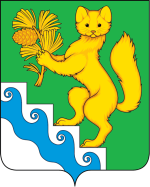 АДМИНИСТРАЦИЯ БОГУЧАНСКОГО РАЙОНАП О С Т А Н О В Л Е Н И Е21.09.2023                              с. Богучаны                                  № 936-пО создании межведомственной комиссии по вопросам демографии, семьи и детства при администрации Богучанского района	В соответствии с Федеральным законом от 06.10.2003 № 131-ФЗ «Об общих принципах организации местного самоуправления в Российской Федерации», решением комиссии по вопросам демографии, семьи и детства Красноярского края и коллегии министерства здравоохранения Красноярского края от 26.01.2015 года, руководствуясь  статьями  7, 43, 47 Устава Богучанского района, Красноярского края:Создать межведомственную комиссию по вопросам демографии, семьи и детства при администрации Богучанского района. Утвердить  состав межведомственной комиссии по вопросам демографии, семьи и детства при администрации Богучанского района, согласно приложению № 1.Утвердить положение о межведомственной комиссии по вопросам демографии, семьи и детства при администрации Богучанского района, согласно приложению № 2. Контроль за исполнением постановления возложить на заместителя главы Богучанского района по социальным вопросам И.М. БрюхановаПостановление вступает в силу со дня, следующего за днём его опубликования в Официальном вестнике Богучанского района.Глава Богучанского района						 А.С. МедведевПриложение № 1 к Постановлению администрации  Богучанского районаот 21.09.2023 № 936-п                                    СОСТАВмежведомственной комиссии по вопросам демографии, семьи и детства при администрации Богучанского районаПриложение № 2 к Постановлению администрации  Богучанского районаот 21.09.2023 № 936-п                                    Положение  о межведомственной комиссии по вопросам демографии, семьи и детства при администрации Богучанского района 1 .Общие положения1.1 Межведомственная комиссия по вопросам демографии, семьи и детства при администрации Богучанского района (далее - комиссия) является постоянным коллегиальным межведомственным органом, созданным для рассмотрения вопросов реализации государственной политики в области демографии, семьи и детства. 1.2. Комиссия руководствуется в своей деятельности Конституцией Российской Федерации, федеральными конституционными законами, федеральными законами, указами и распоряжениями Президента Российской Федерации, постановлениями и распоряжениями Правительства Российской Федерации, иными нормативными правовыми актами Российской Федерации, законами и нормативными правовыми актами субъекта Российской Федерации, решениями комиссии по вопросам демографии, семьи и детства Правительства Красноярского края, а также настоящим Положением. 1.3. Задачей комиссии является содействие разработке комплексных мер для реализации государственной политики в области демографии, семьи и детства в Богучанском районе, по предупреждению неблагоприятных демографических тенденций, по повышению качества жизни и увеличению продолжительности жизни населения. 1.4. Комиссия в своей работе учитывает предложения от государственных, муниципальных, общественных организаций, способствуя развитию общественных инициатив и общественного контроля по вопросам демографии, семьи и детства. 2. Функции комиссии2.1. Формирование предложений по определению приоритетных направлений демографического развития в Богучанском районе и решению вопросов семьи и детства. 2.2. Обеспечение взаимодействия органов местного самоуправления Богучанского района по вопросам: 1) подготовки предложений по совершенствованию нормативных правовых актов органов местного самоуправления в области демографии, семьи, детства, опеки и попечительства; 2) подготовки предложений с учетом демографических прогнозов в программы социально-экономического развития Богучанского района;3) использования инновационных форм и технологий при реализации полномочий в области демографии, семьи, детства. 2.3. Содействие формированию эффективной кадровой политики в социальной сфере в области демографии, семьи, детства, опеки и попечительства. 2.4. Обобщение информации о применении в Богучанском районе законодательства в области демографии, семьи и детства. 3. Права комиссииКомиссия имеет право: 3.1. Взаимодействовать со структурными подразделениями администрацииБогучанского района и иными организациями по вопросам демографии, семьи и детства. 3.2. Приглашать на заседания комиссии представителей организаций, консультантов при рассмотрении вопросов, связанных с реализацией функций комиссии. 3.3. Запрашивать в установленном порядке у структурных подразделений администрации Богучанского района, организаций информационные и иные материалы по вопросам, связанным с реализацией функций комиссии. 3.4. Информировать органы местного самоуправления и население о демографической ситуации, положении семьи и детей и мероприятиях по решению имеющихся проблем. 4. Порядок организации деятельности комиссии4.1. Руководство деятельностью комиссии осуществляет ее председатель или по его поручению заместитель председателя комиссии: руководит работой комиссии; планирует деятельность комиссии; ведет заседания комиссии; подписывает протоколы заседания комиссии. 4.2. Подготовку заседаний комиссии и обобщение информации об исполнении ее решений осуществляет секретарь комиссии. 4.3. Секретарь комиссии: организует подготовку материалов для рассмотрения на заседаниях комиссии; готовит проект повестки заседаний комиссии; обеспечивает ведение протокола заседаний комиссии; обобщает информацию о выполнении решений комиссии, поручений председателя комиссии; организует участие в заседаниях комиссии представителей организаций, консультантов. 4.4. Заседания комиссии проводятся по мере необходимости, но не реже 1 раза в квартал. 4.5. Заседание комиссии считается правомочным, если на нем присутствует более половины ее состава. 4.6. На заседания комиссии могут быть приглашены представители организаций, консультанты. 4.7. Решения комиссии принимаются простым большинством голосов присутствующих на заседании членов комиссии. При равенстве голосов решающим является голос председателя комиссии. 4.8. Организационно-техническое обеспечение деятельности комиссии осуществляет администрация Богучанского района.Медведев Алексей Сергеевич- Глава Богучанского района, председатель комиссии;Брюханов Иван Маркович- заместитель главы Богучанского района по социальным вопросам, заместитель председателя комиссии;Кудина Марина СергеевнаЗаведующая детским поликлиническим отделением КГБУЗ «Богучанская РБ», секретарь комиссии (по согласованию).Члены комиссии:Безруких Марина Владимировна- главный врач КГБУЗ «Богучанская районная больница» (по согласованию);СоколовМаксим Леонидович- начальник Отдела МВД России по Богучанскому району (по согласованию);ГрищенкоИгорь Андреевич- начальник управлениия культуры, спорта и молодёжной политики Богучанского района;КапленкоНина Александровна- начальник управления образования администрации Богучанского района;ВойноваМарина Васильевна-  начальник территориального отделения КГКУ «Управление социальной защиты населения» по Богучанскому району (по согласованию);КолесоваМарина Михайловна- директор КГБУ СО КЦСОН «Богучанский» (по согласованию);